Liedtexte für die erste Zoom- Lagerfeuerliederrunde am 19.04.2020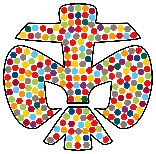 Flinke Hände, Flinke Füße1.Kriecht aus eurem Schneckenhaus zieht die alten Kleider aus. Wir wollen fair und ehrlich sein setzen unsre Kräfte ein.Kommt, lasst uns den Anfang machen. Wir probieren neue Sachen. Wir brauchen Mut und Phantasie, sonst ändern wir die Erde nie!Hey, hey, hey Flinke Hände, Flinke Füße, wache Augen, weites Herz, Freundschaft die zusammenhält, so verändern wir die Welt. (2x)2.Steht nicht abseits schließt den Kreis, jeder neue Freunde weiß. Wir brauchen Menschen, die mit uns gehn, die Welt mit ihrem Herzen sehn.Kommt, lasst uns den Anfang machen. Wir probieren neue Sachen. Wir brauchen Mut und Phantasie, sonst ändern wir die Erde nie!Hey, hey, hey Flinke Hände, Flinke Füße, wache Augen, weites Herz, Freundschaft die zusammenhält, so verändern wir die Welt. (2x)3.Seht die Welt mit wachen Augen, lasst die Sprüche die nichts taugen. Wir glauben an den guten Geist, der den rechten Pfad uns weist. Kommt, lasst uns den Anfang machen. Wir probieren neue Sachen. Wir brauchen Mut und Phantasie, sonst ändern wir die Erde nie!Hey, hey, hey Flinke Hände, Flinke Füße, wache Augen, weites Herz, Freundschaft die zusammenhält, so verändern wir die Welt. (2x)4.Singt die Lieder, tanzt, seid heiter, sagt es allen Leuten weiter: Wir haben Hoffnung, die uns trägt, die Brücken zu den Menschen schlägt. Kommt, lasst uns den Anfang machen. Wir probieren neue Sachen. Wir brauchen Mut und Phantasie, sonst ändern wir die Erde nie!Hey, hey, hey Flinke Hände, Flinke Füße, wache Augen, weites Herz, Freundschaft die zusammenhält, so verändern wir die Welt. (2x)Er war ein PfadfinderRefrain: Er war ein Pfadfinder, vom kernigen Schliff. Er hielt ihr die Treue, was keiner begriff. So manche Vereine, die lockten ihn raus, doch die Pfadfinderkluft, die zog er nicht aus.1.Mit zwölf Jahren fing er als Jungpfadfinder an, er war zwar der Kleinste, aber doch schon ein Mann. Und alle Gesetze von Baden- Powell, die kannte er schon damals very well. Refrain2.Er war auch mal der Sippen-Suppenkoch, versalzte alles Suppen noch und noch; zwei Pfund Salz in der Suppe, die ließen ihn kalt, und er machte auch nicht vor Regenwürmern halt. Refrain 3.Des Nachts schlief er immer unter dem Bett, die Folge davon war, er wurde Kornett. Die Sippe kauft zum Sommerlager Schaumgummi ein, doch er schläft viel lieber auf Schottergestein. Refrain 4.Mit 17 trat er in die Tanzschule ein, und trat seiner Partnerin oft gegens Bein, er wiegte die Mädchen im Tangoschritt, doch das Fahrtenmesser führte er im Sockenhalter mit. Refrain5.Und als er endlich Feldmeister war, da liebte er ein Mädchen mit strohblondem Haar; er liebte sie heiß, doch sie war ihm nicht treu, da widmete er sich wieder der Pfadfinderei. Refrain6.Am 30. Mai kratze er sich am Bein, mit Blutvergiftung ging er in die Jagdgründe ein, Chief Baden-Powell stand am Himmelstor, zur Begrüßung sang der Pfadfinder-Chor. RefrainDie Affen rasen durch den Wald1.Die Affen rasen durch den Wald, der eine macht den anderen kalt. Die ganze Affenbande brüllt:Wo ist die Kokosnuss, wo ist die Kokosnuss, wer hat die Kokosnuss geklaut? (2x)2.Die Affenmama sitzt am Fluss und angelt nach der Kokosnuss. Die ganze Affenbande brüllt: Wo ist die Kokosnuss, wo ist die Kokosnuss, wer hat die Kokosnuss geklaut? (2x)3.Der Affenonkel, welch ein Graus, reißt alle Urwaldbäume aus. Die ganze Affenbande brüllt:Wo ist die Kokosnuss, wo ist die Kokosnuss, wer hat die Kokosnuss geklaut? (2x)4.Die Affentante kommt von fern, sie isst die Kokosnuss so gern. Die ganze Affenbande brüllt:Wo ist die Kokosnuss, wo ist die Kokosnuss, wer hat die Kokosnuss geklaut? (2x)5.Der Affenmilchmann, dieser Knilch, der wartet auf die Kokosmilch. Die ganze Affenbande brüllt: Wo ist die Kokosnuss, wo ist die Kokosnuss, wer hat die Kokosnuss geklaut? (2x)6.Das Affenbaby voll Genuss hält in der Hand die Kokosnuss. Die ganze Affenbande brüllt:Da ist die Kokosnuss, da ist die Kokosnuss, es hat die Kokosnuss geklaut! (2x)7.Die Affenoma schreit: “Hurra! Die Kokosnuss ist wieder da! ”Die ganze Affenbande brüllt: Da ist die Kokosnuss, da ist die Kokosnuss, es hat die Kokosnuss geklaut! (2x)8.Und die Moral von der Geschicht: Klaut keine Kokosnüsse nicht, weil sonst die ganze Bande brüllt: Wo ist die Kokosnuss, wo ist die Kokosnuss, wer hat die Kokosnuss geklaut? (2x)Und zum Schluss unser selbstgeschriebener Quarantäne-Boogie – exklusiv für Euch!Der Quarantäne-Boogie1.Wir kommen vom Stamm Benedikt, vom schönen Haßmersheim, die Pfadis ja die lieben wir, hier fühl´n wir uns daheim.Refrain: Ja, ja, ja, Tschu, Tschu, Quarantäne-Boogie ist unser Boogie-Woogie, Tschu, Tschu, Tschu, die Zeit vergeht im Nu. 2.Corona traf uns alle hart, wir machen’s Beste draus. Die Gruppenstunde fällt grad aus, wir können nicht vors Haus.Refrain: Ja, ja, ja, Tschu, Tschu, Quarantäne-Boogie ist unser Boogie-Woogie, Tschu, Tschu, Tschu, die Zeit vergeht im Nu. 3.Und wenn du denkst du bist allein, die Welt lässt dich im Stich, dann musst du gar nicht traurig sein, die Leiter tun es nicht.Refrain: Ja, ja, ja, Tschu, Tschu, Quarantäne-Boogie ist unser Boogie-Woogie, Tschu, Tschu, Tschu, die Zeit vergeht im Nu. 4.Wir haben uns viel überlegt und schnell war allen klar, gemeinsam meistern wir das auch wir sind für Alle da.Refrain: Ja, ja, ja, Tschu, Tschu, Quarantäne-Boogie ist unser Boogie-Woogie, Tschu, Tschu, Tschu, die Zeit vergeht im Nu. 5.Wir könn‘ uns zwar nicht treffen, doch Zoomen das klappt auch. Wir malen, basteln, spielen hier, bis dass der Kopf uns raucht.Refrain: Ja, ja, ja, Tschu, Tschu, Quarantäne-Boogie ist unser Boogie-Woogie, Tschu, Tschu, Tschu, die Zeit vergeht im Nu. 6. Der Daniel der ist der Kurat und hat mit viel Ideen, nen tollen Kreuzweg ausgedacht, den konnte Jeder gehen.Refrain: Ja, ja, ja, Tschu, Tschu, Quarantäne-Boogie ist unser Boogie-Woogie, Tschu, Tschu, Tschu, die Zeit vergeht im Nu. 7. Auch das Osterfeuer gab es leider nicht, drum machten wir uns Alle, zu Hause selbst ein Licht. Refrain: Ja, ja, ja, Tschu, Tschu, Quarantäne-Boogie ist unser Boogie-Woogie, Tschu, Tschu, Tschu, die Zeit vergeht im Nu. 8. Die Maren war die Chefin, vom Näherinnenteam, sie nähten tollen Masken und davon ganz schön viel. Refrain: Ja, ja, ja, Tschu, Tschu, Quarantäne-Boogie ist unser Boogie-Woogie, Tschu, Tschu, Tschu, die Zeit vergeht im Nu. 9. Es gab auch noch Geschenke, für den ganzen Stamm, ein Freundschaftsknoten, eine Pflanz wir sind darauf gespannt.Refrain: Ja, ja, ja, Tschu, Tschu, Quarantäne-Boogie ist unser Boogie-Woogie, Tschu, Tschu, Tschu, die Zeit vergeht im Nu. 10. Die Jungpfadfinderstufe hatte nen tollen Plan, gemeinsam machten sie ein Bild und das war echt genial.Refrain: Ja, ja, ja, Tschu, Tschu, Quarantäne-Boogie ist unser Boogie-Woogie, Tschu, Tschu, Tschu, die Zeit vergeht im Nu. 11. Auch die Leiterrunde hat sich was ausgedacht und sich mit ihrer Dank- Aktion ganz schön Respekt verschafft.Refrain: Ja, ja, ja, Tschu, Tschu, Quarantäne-Boogie ist unser Boogie-Woogie, Tschu, Tschu, Tschu, die Zeit vergeht im Nu. 12. Unser Boogie ist jetzt aus, es hat uns Spaß gemacht, die Leiterrunde sagt Ade und gebt gut auf Euch AchtRefrain: Ja, ja, ja, Tschu, Tschu, Quarantäne-Boogie ist unser Boogie-Woogie, Tschu, Tschu, Tschu, die Zeit vergeht im NuGut Pfad! Maren, Julia, André, Daniel, Ann-Kathrin, Bianca, Vanessa, Marie, Sophie, Benita 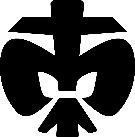 